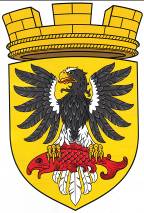 МУНИЦИПАЛЬНОЕ ОБРАЗОВАНИЕ«ЕЛИЗОВСКОЕ ГОРОДСКОЕ ПОСЕЛЕНИЕ»Собрание депутатов Елизовского городского поселенияВТОРОЙ СОЗЫВ, ДЕВЯТНАДЦАТАЯ СЕССИЯРЕШЕНИЕ  № 459г. Елизово                                                                                                      23 апреля 2013 года                                                                                                                                                                   Рассмотрев проект муниципального нормативно правового акта О внесении изменений в муниципальный нормативный правовой акт «Положение о порядке оказания ритуальных услуг и содержания мест захоронения в границах Елизовского городского поселения», внесенный Главой Администрации Елизовского городского поселения,Собрание депутатов Елизовского городского поселенияРЕШИЛО:1. Принять муниципальный нормативный правовой акт «О внесении изменений в муниципальный нормативный правовой акт «Положение о порядке оказания ритуальных услуг и содержания мест захоронения в границах Елизовского городского поселения».2. Направить муниципальный нормативный правовой акт «О внесении изменений в муниципальный нормативный правовой акт «Положение о порядке оказания ритуальных услуг и содержания мест захоронения в границах Елизовского городского поселения» Главе Елизовского городского поселения для подписания и обнародования.Глава Елизовского городского поселения –председатель Собрания депутатовЕлизовского городского поселения                                          А.А. ШергальдинМУНИЦИПАЛЬНОЕ ОБРАЗОВАНИЕ«ЕЛИЗОВСКОЕ ГОРОДСКОЕ ПОСЕЛЕНИЕ»Муниципальный нормативный правовой актО внесении изменений в муниципальный нормативный правовой акт «Положение о порядке оказания ритуальных услуг и содержания мест захоронения в границах Елизовского городского поселения»Принят Решением Собрания депутатов Елизовского городского поселения №459 от 23 апреля 2013 годаСтатья 1Внести в муниципальный нормативный правовой акт Елизовского городского поселения «Положение о порядке оказания ритуальных услуг и содержания мест захоронения в границах Елизовского городского поселения», принятый Решением Собрания депутатов Елизовского городского поселения от 15 февраля 2007 года №134, следующие изменения:1. В  пункте 1.1 слова «от 08.04.2003 № 35» заменить словами «от 28.06.2011 г. № 84», слова «СанПин № 2.1.1279-03» заменить словами «СанПин №2.1.2882-11».2. В пункте 1.3 слово «Главы» заменить словом «Администрации».3. В пункте 2.2 слово «Главы» заменить словом «Администрации».4. В  пункте 2.3 слово «Главой» заменить словом «Администрацией».5. В пункте 2.4 слово «Главы» заменить словом «Администрации».6. В пункте 3.1 слова «СанПин 2.1.1279-03» заменить словами «СанПин 2.1.2882-11».7. В пункте 3.3 слова «СанПин 2.1.1279-03» заменить словами «СанПин 2.1.2882-11», слова «для захоронения тела (останков) на новых участках кладбища – 1,8х2 м» заменить словами «для захоронения тела (останков) на новых участках кладбища –  2,5х1,8 м».8. В пункте 4.1 слова «СанПин 2.1.1279-03» заменить словами «СанПин 2.1.2882-11».9. В пункте 5.1. слова «венок ритуальный с траурной лентой» - исключить.Статья 2Настоящий муниципальный нормативный правовой акт вступает в силу со дня  официального опубликования (обнародования).Глава Елизовского городского поселения                                 А.А.Шергальдин№113-НПА        « 24 »    апреля   2013 года